DIALOGUE 3 niveau 1Qu’est-ce que tu penses de la télévision ? C’est nul. Je n’aime pas la télé. Et toi ? Moi, j’adore la télé ! C’est super ! J’aime la télé. Qu’est-ce que tu penses de la politique ? C’est intéressant ! J’aime beaucoup la politique. Et toi ? Moi, je déteste la politique ! C’est ennuyeux.Qu’est-ce que tu penses de ma sœur ? Elle est jolie. Elle est drôle. J’aime beaucoup ta sœur. Et toi ? Moi, je n’aime pas ma sœur ! Elle est ridicule. Elle est moche. Elle est terrible !Qu’est-ce que tu penses de la guerre (krig) ? C’est terrible ! Je déteste la guerre. C’est idiot !PETITBLED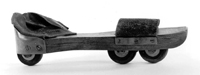 DIALOGUE 3 niveau 1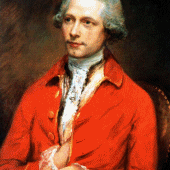 DIALOGUE 3 niveau 1 ; prénom.............................résultat..............sur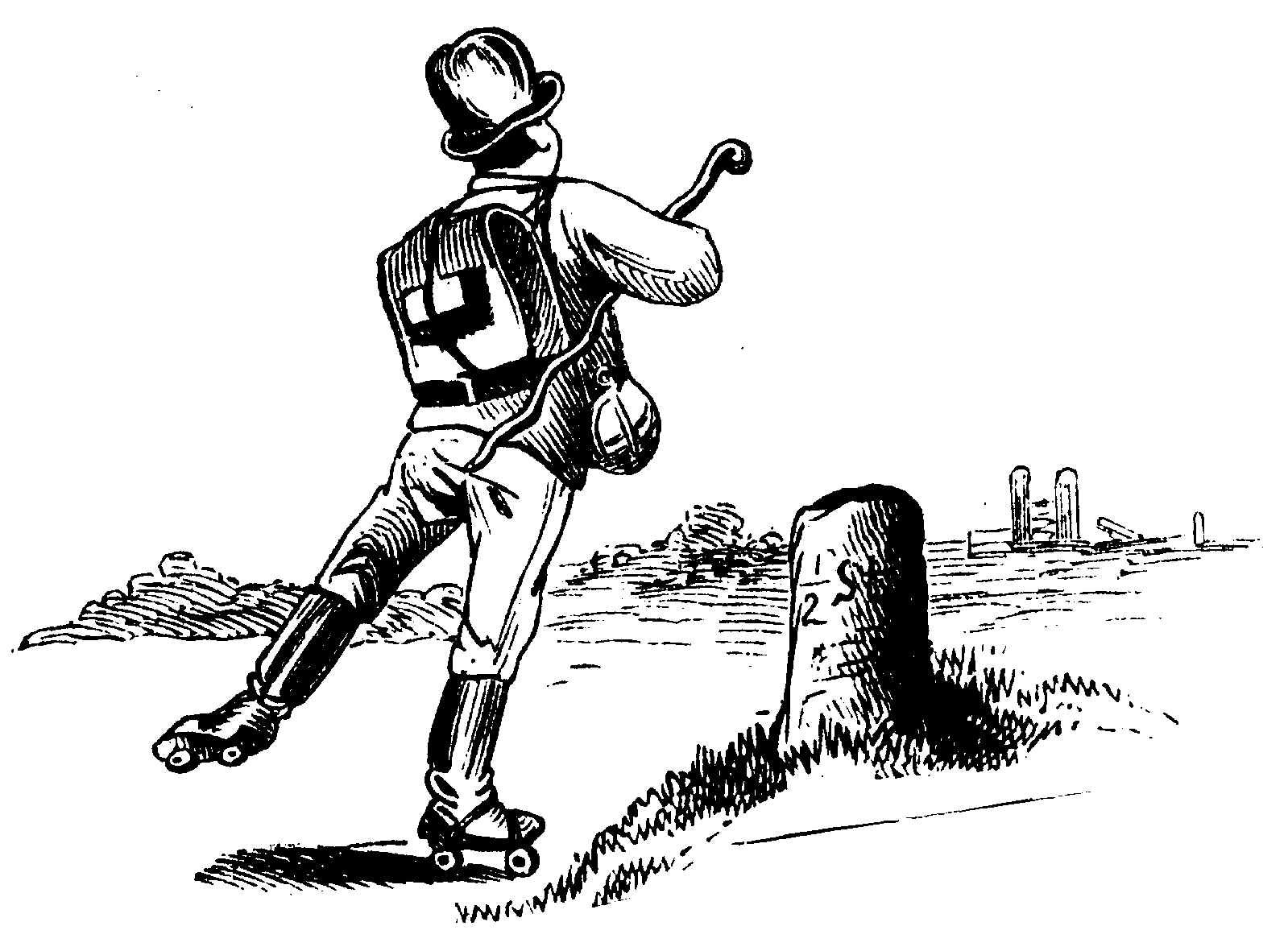 vadkässköqu’est-ce quevad tycker du om....kässkö ty paaaa(n)s döqu’est-ce que tu penses de...om Binglolottodö bingolottode Bingolottoom snö(n)dö la näschde la neigeom mina skordö me schåssyrde mes chaussuresom mitt hårdö me schövöde mes cheveuxom min hunddö måååå(n) schi ääääde mon chienom skolandö leckållde l’écoleom internetdäääää(n)tärnättd’internetom Facebookdö fassbockde Facebookom min brordö måååå(n) frärde mon frèreom soppadö la soppde la soupeom Enköpingdö Enköpingde Enköpingdet är suveräntsä sypärc’est superjag älskar teveschadår la tellej’adore la téléjag gillar (det) mycketschäm båko (sa)j’aime beaucoup (ça)jag gillar inte Köpingschö näm pa Köpingje n’aime pas Köpingdet är förskräckligtsä tärribl(ö)c’est terribledet är roligt, kulsä drålc’est drôledet är tråkigtsätt aaa(n)y jöc’est ennuyeuxsi så därkom si kom sacomme ci comme çajag avskyr skolanschö detäst leckållje déteste l’écoledet är brasä bjääääc’est biendet är häftigt, snyggt, kulsä schoättc’est chouettehan(den) är snygg – hon är snyggill ä schåli – äll ä schåliil est joli – elle est jolidet är (skit)jobbigtsä schiaaaa(n)c’est chiantdet är hårt, svårt, jobbigtsä dyrc’est durdet är värdelöstsä nyllc’est nuldet är fantastisktsä fårmidabl(ö)c’est formidabledet tilltalar mig, jag gillar detsa mö pläça me plaîtdet är löjligtsä ridickylc’est ridiculedet är intressantsätt ääää(n)terässaaaa(n)c’est intéressantvadqu’est-ce quevad tycker du om....qu’est-ce que tu penses de...om Binglolottode Bingolottoom snö(n)de la neigeom mina skorde mes chaussuresom mitt hårde mes cheveuxom min hundde mon chienom skolande l’écoleom internetd’internetom Facebookde Facebookom min brorde mon frèreom soppade la soupeom Enköpingde Enköpingdet är suveräntc’est superjag älskar tevej’adore la téléjag gillar (det) mycketj’aime beaucoup (ça)jag gillar inte Köpingje n’aime pas Köpingdet är förskräckligtc’est terribledet är roligt, kulc’est drôledet är tråkigtc’est ennuyeuxsi så därcomme ci comme çajag avskyr skolanje déteste l’écoledet är brac’est biendet är häftigt, snyggt, kulc’est chouettehan(den) är snygg – hon är snyggil est joli – elle est jolidet är (skit)jobbigtc’est chiantdet är hårt, svårt, jobbigtc’est durdet är värdelöstc’est nuldet är fantastisktc’est formidabledet tilltalar mig, jag gillar detça me plaîtdet är löjligtc’est ridiculedet är intressantc’est intéressantjag gillar (det) mycketdet är roligt, kuldet är häftigt, snyggt, kuljag gillar inte Köpingom min brordet är tråkigtjag älskar tevedet är (skit)jobbigtdet är intressantom min hundom internetvadom Facebookom skolandet är löjligtom Enköpingdet är värdelöstvad tycker du om....han(den) är snygg – hon är snyggdet är hårt, svårt, jobbigtdet är förskräckligtdet är bradet är suveräntsi så därom mina skorom snö(n)om mitt hårdet tilltalar mig, jag gillar detom soppajag avskyr skolandet är fantastisktom Binglolotto